ГОСУДАРСТВЕННОЕ АВТОНОМНОЕ ПРОФЕССИОНАЛЬНОЕ ОБРАЗОВАТЕЛЬНОЕ УЧРЕЖДЕНИЕ ЧУКОТСКОГО АВТОНОМНОГО ОКРУГА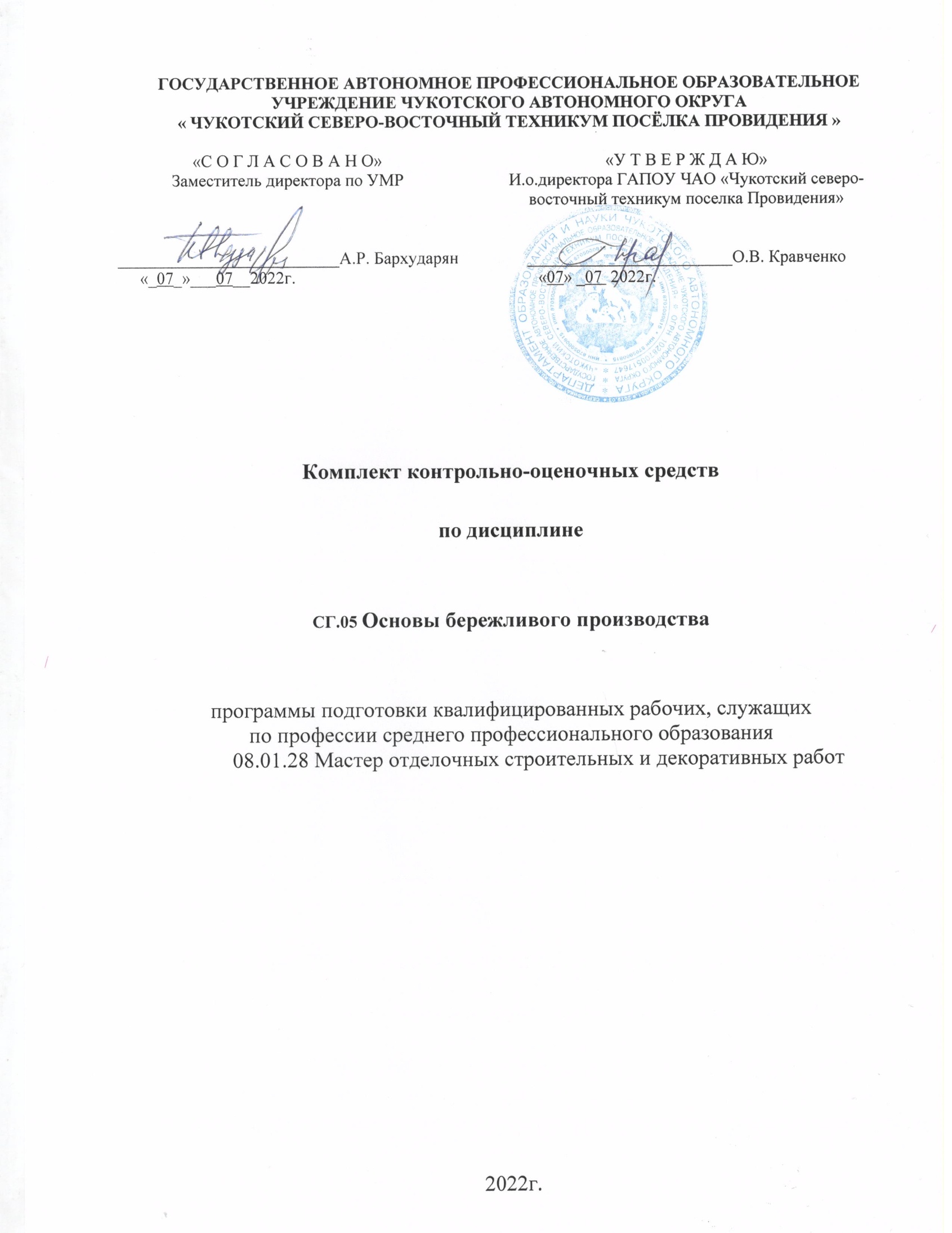 « ЧУКОТСКИЙ СЕВЕРО-ВОСТОЧНЫЙ ТЕХНИКУМ ПОСЁЛКА ПРОВИДЕНИЯ »Комплект контрольно-оценочных средств по дисциплинеСГ.05 Основы бережливого производствапрограммы подготовки квалифицированных рабочих, служащих по профессии среднего профессионального образования 	08.01.28 Мастер отделочных строительных и декоративных работ2022г.Практическая работа 1 Тема: Принципы производственной системы ТойотаЦель: Познакомиться и систематизировать принципы производственной системы Тойота.Теоретический материал: https://yadi.sk/i/EItPXTJ32jXb-Ahttps://yadi.sk/i/EItPXTJ32jXb-AФорма работы: командная.Ход работы:Преподаватель подводит итоги. Выигрывает команда, которая набрала больше всего баллов.Бланк с примерами заполненияПрактическая работа 2Тема: Система 5С: визуализация и упорядочениеЦель: Познакомится с принципами системы 5С. Через практическую игру показать эффективность системы 5С по снижению потерь.Теоретический материал: https://yadi.sk/i/tek5ixR-fL3_ygВидео материал: https://yadi.sk/i/rmIobADZIfyPEw , https://yadi.sk/i/Hsv9oPE93jeePQФорма работы: команднаяХод выполнения работы:Знакомство с принципами 5С. Использование видео и презентации – 40 минут.Учебная группа делится на команды по 4-5 человек. Каждая команда получает конверт, в котором находятся карточки (см. таблицу ниже) и проверяет наличие всех необходимых карточек от 1 до 50 – 5 минутДля проверки наличия полного комплекта карточек, каждой группе предлагается выложить по порядку карточки от 1 до 50 – 5 минут.Среди членов команды выбирается «Человек-секундомер», задача которого фиксировать время выполнения каждой итерации.Перед командами ставится задача: за наименьшее количество времени необходимо выложить карточки с числами в следующем порядке:По команде педагога «Начали!» команды начинают раскладывать карточки, «человек- секундомер» запускает счет времени.Первая итерация состоит из следующих процедур:Высыпаем карточки из конверта;Переворачиваем карточки тыльной стороной;Убираем лишние карточки;Раскладываем в нужном порядке оставшиеся карточки.Данная работа выполняется в несколько итерации. После каждой итерации команда осуществляет анализ по следующей схеме:На следующей итерации команда может внести одно улучшение в процесс – избавиться от действия, которое относится к потерям. Например:Отказаться от лишних карточек (сортировка);Отказаться от высыпания карточек из конверта (исключение ненужных операций);Отказаться	от	процедуры	переворачивания	карточек	(исключение	ненужных операций) и т.п.При этом команды могут использовать различные «приспособления», дополнительные формы для совершенствования процесса. Например:Изготавливают общую карту-шаблон для выкладки карточек;Изготавливают карту-шаблон для выкладки карточек по десяткам;Изготавливают мини-конверты для сортировки карточек и т.п.Команды могут использовать еще один эффективный инструмент – распределение полномочий. Это может быть распределение операций между членами команды, либо распределение внутри команды кто с какими карточками работает.Общую таблицу результатов (времени на выполнение задания, секунды) после каждой итерации заполняет педагог:Для эффективного проведения занятия достаточно проведение 4-5 итераций. После рассчитывается эффективность внесенных изменений как отношение начального времени на выполнение задания (итерация 1) к времени, затраченному при выполнении последней итерации (итерация 5). Данный показатель характеризует во сколько раз повысилась результативность процесса.Практическая работа 3Тема: Статистические методыЦель: Познакомиться и научиться применять статистические методы анализа по исходным данным.Теоретический материал: https://yadi.sk/i/YwmQ5s1ALoT5IQФорма работы: парно-индивидуальная.Тезис занятия: «Прежде чем идти куда-либо, узнай где ты находишься»Ход выполнения работы:В начале занятия обучающиеся знакомятся с классическими методами статистического анализа и новыми методами анализа проблем. Затем выполняются задания:Задание 1. Диаграмма Парето. Выяснить, какие дефекты в большей степени влияют на качество продукции.Исходные данные:Бланк для вычислений и построения диаграммы Парето:Задание 2. Диаграмма разброса. Выяснить существует ли зависимость между износом инструмента и диаметром отверстия. Если да, то установить тип зависимости.Задание 3. Стратификация. Провести анализ и выяснить какое из направлений в первую очередь должно быть подвержено детальному анализу.Задание 4. Контрольная карта. Выяснить стабильность процесса изготовления детали.Верхнее допустимое значение 12,5, нижнее допустимое значение 11,5.Задание 5. Диаграммы Исикавы. Построить причинно-следственную диаграмму для исследования проблемы «Отказ смонтированной системы в гарантийный период».Список первопричинных факторов:Человек (персонал);Оборудование (машины);Материал;Технология (методы).Перечнь причин для построение диаграммы Исикавы:Классификация рабочего не соответствует требованиям;Сечение кабеля не соответствует потребляемой мощности;Использование автоматов не соответствует номиналам;Нарушение правильной последовательности контакта;Условия эксплуатации оборудования не соответствуют требованиям;Неправильное хранение арматуры;Ошибка в выборе инструмента.Практическая работа 4Тема: Разработка кайдзен-предложенийЦель: Получить навык по выявлению, анализу проблем и разработке и оценке мероприятий по их решениюТеоретический материал: https://yadi.sk/i/FvqLv9cRWvjX8Q, https://yadi.sk/i/0mqGmx_3s0oDZQВидеоматериал: https://yadi.sk/i/Ho59tEROrbq2XA, https://yadi.sk/i/pnceXjKpUfjPpAФорма работы: групповаяТезис занятия: «Нет предела совершенству».Ход выполнения работы:Учебная группа делится на команды по 4-5 человек. В каждой команде определяется модератор, задача которого следить за временем и не позволять членам команды в ходе обсуждения уходить от поставленной цели.Каждой команде выдается бланк-задание:Карта проведения анализа проблемыКаждая команда получает лист формата А3 (или А2) и на этом листе компактно и наглядно оформляет результаты своей работы. На презентационном плакате обязательно должны быть отражены:Проблема, которую анализировала команда;Анализ причин проблемы (метод 5 Почему и/или диаграмма Исикавы);Перечень мероприятий по устранению причин и оценка их эффективности (в виде оценочной таблицы);Выделение первоочередных мероприятий (диаграмма Парето);Вывод: кайдзен-предложение.Каждая команда делает доклад, время доклада 5 минут.Практическая работа 5Тема: Моделирование производственных процессов: выталкивающая и вытягивающая системы, серийное и единичное производство изделий.Цель: получить навык улучшения процесса с целью повышения его эффективности.Теоретический материал: https://yadi.sk/i/P_TZe291KbU5IgВидео материал: https://yadi.sk/i/SSOcJErpk3X0RQТезисы занятия: Понимание принципа: НЕ «Кто виноват? И Что надо делать?», а «Что виновато? И Кто (как) это может (но) исправить?»Нет человеческого фактора – есть несовершенство системы.Э. Деминг: «Наведите порядок в процессе, тогда и результат будет хорошим»Ход работы:Шаг 1. Среди группы выбираются следующие роли:1 – Заказчик – 2 человека (один обязательно с секундомером); 2 – Склад готовой продукции – 1 человек;3 – Отдел технического контроля (ОТК) – 1 человек; 4 – Склад комплектующих – 1 человек;5 – Работники, участники производственной цепочке – 8 человек; 6 – Поставщик – 2 человека;7 – Измеритель (обязательно наличие секундомера).Шаг 2. Постановка задачи и объяснение роли каждого участника.Оценка эффективности каждой итерации осуществляется путем заполнения таблицы:ГП – количество готовых изделий, поступивших заказчику за время итерации;НП – незавершенное производство: к нему относятся комплектующие, которые поступили на производственные площадки и которые поставил поставщик, а также полуфабрикаты и брак;Э – эффективность процесса рассчитывается как отношение готовых изделий (ГП) к количеству незавершенного производства (НП): Э = ГП / НП.Шаг 3. Непосредственное осуществление итераций и их анализ. Внесение изменений в процесс изготовления продукции.Ход моделирования процесса состоит из нескольких итераций.Итерация 1. Выталкивающая система организации материального потока. Принцип работы организован следующим образом: есть единый склад комплектующих, с которого делаются поставки по одному комплектующему на каждую операцию. Места выполнения операций задаются не последовательно. Поставщик находится на значительном расстоянии от последней производственной операции.Следующие итерации. Каждая последующая операция должна улучшать предыдущую.Возможные улучшения:Приблизить поставщика;Вытроить операции в логической последовательности, исходя их технологическихкарт;Выстроить работу по принципу конвейера;Отказаться от единственного склада комплектующих, сделав небольшие складыкомплектующих на каждом рабочем месте;Перейти	от	системы	«выталкивания»	к	системе	«вытягивания»	за	счет использования карточек Канбан;Перейти от хаотичного производства к производству мелкими партиями, а затем к производству единичных изделий (за счет использования карточек Канбан)На каждом рабочем месте отсортировать комплектующие;Определить необходимое количество комплектующих для выполнения заказа.Ресурсное обеспечение тренинга:Конструктор Лего;Коробки для складов комплектующих (не менее 10 штук);Карточки – цветовые табло – 2 штуки (для склада комплектующих и ля поставщика);Карточки-роли: Заказчик, Склад готовой продукции, ОТК, Склад комплектующих, Поставщик.Карточки-рабочие места для участников технологической цепочки (9 штук);Карточки-канбан двусторонние (10 штук).Тест «Основы бережливого производства»На каком предприятии впервые системно применили принципы и инструменты Бережливого производства?MotorollaToyotaFordGeneral ElectricsКакой из следующих подходов используется в бережливом производстве?расчет оптимального размера партиипроизводство на складпроизводить, пока есть материалыизбыток производительности оборудованияОсновная цель любой деятельности по совершенствованию - это:сокращение персоналаустранение потерьснижение гибкостиисключение возможности принятия решений на нижних уровнях управленияЧто лежит в основе Бережливого подхода?Сокращение финансовых затратЦенность для потребителяУвеличение доли рынкаКачество продукцииРасчет цены продукции в бережливом производстве:Себестоимость + Прибыль = Цена для покупателя.Прибыль = Цена покупателя – Затраты на производствоСистема 5S это:Система планирования административно-хозяйственной деятельностиСистема, которая внедряется после стандартизации рабочих местСистема, направленная на эффективную организацию рабочих местСистема, обеспечивающая уборку рабочих местНа что влияет система 5 «S»?На качество и периодичность уборки рабочих местНа трудоемкость, рабочую последовательность и сложность выполняемой работыНа производительность, безопасность и качество.Все вышеперечисленныеКакой этап не входит в процесс 5S?СтандартизируйСортируйСодержи в порядкеСозерцайНа каком этапе 5S начинают использовать метод красных ярлыков?СортировкаСоздание порядкаСодержание в порядкеСтандартизация5S - это на самом деле метод...визуального управленияочисткиуправление запасамиорганизациивсе из вышеперечисленногоПоток ценности – это:Управление информационными потоками от заказа до поставкиПреобразование от сырья до готового продукта в руках потребителяДействия, которые требуется совершить, чтобы преобразовать сырье и информацию в готовое изделие и сервисКарта потока создания ценности - это:Взаимосвязь действий по изготовлению изделия.Метод наблюдения, осуществляемый для изучения затрат времени.Достаточно простая и наглядная графическая схема.Для начала любой работы по совершенствованию потоком создания ценности критически важна следующая информация:состояние производственных мощностейтребования потребителявозможности поставщикасостояние системы управления производствомЦенность для потребителя определяется как:стоимостьдоставканадежностьреакция на требованиявсе из перечисленногоМуда это:Создание добавляющей ценностиВремя на переналадку оборудованияВстраивание контроля качестваПотериВыравнивание производстваОтметьте виды потерь:Ремонт оборудованияПерепроизводствоОжиданиеУборка рабочей зоныЛишняя траекторияЛишние движенияИзбыток запасовПереналадка оборудованияЛишние этапы обработкиИсправление и бракЭтот вид потерь появляется при задержке изделия на предыдущем этапе обработки, при простое или поломке оборудованияНенужная транспортировкаПерепроизводствоОжиданиеЛишний этап обработкиЧто из перечисленного не является одним из семи видом потерь?перепроизводствотранспортировка материаловожиданиеизбыточная производительность оборудованияКаким	японским	термином	в	Бережливом	производстве	называют неравномерность выполнения работ?МудаМураМуриАндон 	   -	средство	информирования,	с	помощью	которого	даетсяразрешение или указание на производство или изъятие (передачу) изделий в вытягивающей системеКайдзенКанбанАндонSMED 	 - это система планирования материально-технического снабжения, предусматривающая полную синхронизацию с производственным процессомПрограмма «Пять нулей»Кружки качестваСистема 5SСистема «Канбан»Система «Just-in-Time»Какая из техник оказывает максимальное влияние на время переналадки?Непрерывный потокСтандартизацияSMED5SВремя на переналадку оборудования - это…полезное производственное времяпотеричастично полезное рабочее время и частично потериКакой термин обозначает «защита от дурака» или «предотвращение ошибок»АндонМудаДзидокаПока-ёкаКакой	инструмент	применяется	для	определения	потерь	и	действий,	не добавляющих ценность?Диаграмма причинно-следственных связейКартирование процессаДиаграмма ПаретоFMEAНа каком принципе основана диаграмма Парето?Принцип минимизации затратПринцип 80/20Принцип увеличения производительностиПринцип непрерывного совершенствованияЧто отображает диаграмма Исикавы?Причины возникновения проблемыВозможные пути решения проблемыОтветственных за возникновение проблемыЗатраты на ликвидацию последствий проблемыЧто является моделью непрерывного улучшения качества?цикл PDSAцикл процессапроизводственный циклничего из перечисленногоTPM - всеобщее обслуживание оборудования это...обслуживание оборудования механиком, сотрудником и энергетикомобслуживание, обеспечивающее его наивысшую эффективность в течении всего жизненного цикла с участием всего персоналаобслуживание оборудования всей производственной бригадой, в которой состоит оператор, работающий на этом оборудованииУвеличение каких затрат приведет к общему снижению затрат?транспортные расходыпредупреждающие затратызатраты на оплату трудаКакие затраты относятся к внутренним затратам на дефектОтходы и переделки, возникшие по вине поставщиковОбучение вопросам качестваПеределки и ремонтПроверки и испытанияОпросные листы для слушателейПожалуйста, оцените семинары в целомОцените эти качества по 5-ти бальной шкале, где:баллов – критерий проявляется практически всегда; 4 балла – критерий проявляется часто;3 балла – критерий проявляется на уровне 50 %; 2 балла – критерий проявляется редко;1 балл – критерий практически отсутствует; 0 баллов - не могу оценить.Ваше мнение и пожелания:«С О Г Л А С О В А Н О»Заместитель директора по УМР__________________________А.Р. Бархударян          «_07_»___07__2022г.«У Т В Е Р Ж Д А Ю»И.о.директора ГАПОУ ЧАО «Чукотский северо-восточный техникум поселка Провидения»________________________О.В. Кравченко          «07» _07  2022г.Виды работыВремя,минут1Знакомство в виде презентации с принципами производственной системы Тойота(TPS)202Учебная группа разбивается на команды численностью 4-5 человек. Каждойкоманде выдается бланк с перечнем принципов TP53Команда для каждого принципа записывает пословицы, поговорки, крылатые выражения, афоризмы, характеризующие данный принцип. Могут использоваться высказывания как положительно, так отрицательно влияющие напроизводственную систему304Преподаватель на доске готовит таблицу, в которой ведется учет результатов команд. Объявляется принцип. По очереди каждая команда приводит свое выражение (повторяться нельзя). Высказывание при необходимости комментируется, обосновывается почему именно это высказываниехарактеризует данный принцип30Раздел 1. Философия долгосрочной перспективыРаздел 1. Философия долгосрочной перспективыПринцип 1. Принимай управленческие решения с учетомдолгосрочной перспективыТише едешь, дальше будешь«Высоко сижу, далеко гляжу»Раздел 2. Правильный процесс дает правильные результатыРаздел 2. Правильный процесс дает правильные результатыПринцип	2.	Процесс	в	виде	непрерывного	потокаспособствует выявлению проблемПринцип 3.   Используй   систему   вытягивания,   чтобыизбежать перепроизводстваПринцип 4. Распределяй объем работ равномерноОдин пашет, семеро руками машутПринцип 5. Сделай остановку производства с целью решения проблем частью производственной культуры,если этого требует качествоПринцип 6. Стандартные задачи – основа непрерывного совершенствования	и	делегирования	полномочийсотрудникамПринцип 7. Используй визуальный контроль, чтобы ниодна проблема не осталась незамеченнойЛучше один раз увидеть, чем стораз услышатьПринцип 8. Используй только надежную, испытаннуютехнологиюСтарый друг лучше новых двухСтарый конь борозды не испортитРаздел 3. Добавляй ценность организации, развивая своих сотрудников и партнеровРаздел 3. Добавляй ценность организации, развивая своих сотрудников и партнеровПринцип 9. Воспитывай лидеров, которые доскональнознают свое дело, исповедуют философию компании иНачальник знает, как надо работать,лидер – показывает, как надомогут научить этому другихНачальник вызывает в людях страх, лидер - воодушевлениеНачальник	говорит	«Я»,	лидер говорит «МЫ»Принцип	10.	Воспитывай	незаурядных		людей	и формируй		команды,	исповедующие	философиюкомпании«Белая ворона»Одна голова хорошо, а две лучшеПринцип 11. Уважай своих партнеров и поставщиков, ставь	перед	ними	трудные	задачи	и	помогай	имсовершенствоваться«Баш на баш»Относись к другим так, как хочешь, чтобы относились к тебеРаздел	4.	Постоянное	решение	фундаментальныхпроблем стимулирует непрерывное обучениеПринцип 12. Чтобы разобраться в ситуации, надо увидетьвсе своими глазамиЛучше один раз увидеть, чем стораз услышатьПринцип 13. Принимай решение не торопясь, на основе консенсуса, взвесив все возможные варианты, внедряяего не медлиСемь раз отмерь, один раз отрежьПринцип 14. Станьте обучающейся структурой за счет неустанного	самоанализа	и	непрерывногосовершенствования«Учиться, учить, и еще раз учиться»123456789101112131415161718192021222324252627282930313233343536373839404142434445464748495051525354555657585960616263МРЖХЧЦЙАРПУЦЙЧМОЛДЖЭЪСМИТЬБЮ№#&@{}~***+++===^^^*&^%#$@I()$%^$#@Nju*Rff^kiuy>:p{+Ui(*&y1234567891011121314151617181920212223242526272829303132333435363738394041424344454647484950ПоказательЗначение показателя1Время выполнения процесса2Количество участников3Количество операций4Потери4.1Ожидание4.2Перепроизводство4.3Лишние перемещения (движения работника)4.4Излишняя транспортировка (продукции)4.5Дефекты (брак)4.6Излишняя обработка4.7ЗапасыНомер группыИтерация 1Итерация 2Итерация 3….12345Причины дефектовЧисло дефектных деталейСпособ установки деталей на станке82Несоблюдение режимов обработки32Состояние оснастки48Форма заготовки18Состояние оборудование22Прочие16Причины дефектовЧисло дефектныхдеталейНакопленная суммаПроцент от общегоНакопленный процент123456Износ инструментаДиаметр11,111,62111,530,911,340,51250,611,960,911,771,311,28111,491,111,5100,612Износ инструментаДиаметр110,212,3120,911,8130,511,9141,111,515111,4160,811,7170,512,1180,112,5191,211,2Номер дефектаСменаОператорПоставщик сырьяТип оборудования11Иван«Мостовик»А22Сергей«Мостовик»А32Алексей«Мостовик»Б42Сергей«Сфера»В51Алексей«Сфера»А61Иван«Сфера»А72Алексей«Сфера»В81Сергей«Мостовик»В92Иван«Сфера»Б101Алексей«Мостовик»А112Сергей«Сфера»А122Сергей«Сфера»В132Сергей«Сфера»В141Алексей«Сфера»А151Алексей«Мостовик»В161Сергей«Сфера»А171Алексей«Сфера»А181Алексей«Сфера»А191Сергей«Мостовик»В202Алексей«Сфера»Б212Сергей«Сфера»Б221Алексей«Сфера»В232Алексей«Сфера»В241Иван«Мостовик»В252Сергей«Сфера»В261Алексей«Мостовик»В271Сергей«Сфера»ВДиаметр111,6211,5311,3412511,9611,7711,2811,4911,510121112,31211,81311,91411,51511,41611,71712,11812,51911,22011,9Что делаемС помощью чего, как делаемВремя1 этап. Выбор проблемы для анализа1 этап. Выбор проблемы для анализа1 этап. Выбор проблемы для анализаЦель: «Запустить» творческий диалог межу участниками рабочей группыЦель: «Запустить» творческий диалог межу участниками рабочей группыЦель: «Запустить» творческий диалог межу участниками рабочей группы1.1 Обсудить наиболее актуальныепроблемы, выявленные на предыдущем этапеСовместное знакомство с проблемами, сформулированными на предыдущем этапе10минут1.2 Индивидуально, каждый участникгруппы высказывается какая именно проблема должна быть рассмотренаИндивидуально каждый записывает 1-2варианта основной проблемы, обосновывает свой выбор10минут1.3 Окончательный выбор проблемыдля дальнейшего анализаСовместное обсуждение и выборокончательного варианта10минут1.4 Определение ограничений длявыбранной проблемыСовместное обсуждение «границ»проблемы10минутРезультат 1 этапа: Четкая формулировка проблемы для исследованияРезультат 1 этапа: Четкая формулировка проблемы для исследованияРезультат 1 этапа: Четкая формулировка проблемы для исследования2 этап. Анализ проблемы с использованием диаграммы 4М2S2 этап. Анализ проблемы с использованием диаграммы 4М2S2 этап. Анализ проблемы с использованием диаграммы 4М2SЦель: Практическое знакомство с диаграммой 4М2SЦель: Практическое знакомство с диаграммой 4М2SЦель: Практическое знакомство с диаграммой 4М2S2.1 Формирование банка причинвозникновения проблемыИндивидуально каждый записывает 5-7вариантов причин проблемы30минут2.2 Совместно обсуждаются все полученные причины, сортируются покатегориямСовместное обсуждение и сортировка в соответствии с 4М2S30минут2.3 Построение диаграммы 4М2SС использованием методов объединения идетализации строится диаграмма30минутРезультат 2 этапа: Диаграмма 4М2SРезультат 2 этапа: Диаграмма 4М2SРезультат 2 этапа: Диаграмма 4М2S3 этап. Построение плана мероприятий по устранению причин(ы) проблемы3 этап. Построение плана мероприятий по устранению причин(ы) проблемы3 этап. Построение плана мероприятий по устранению причин(ы) проблемыЦель: Совместный поиск решения проблемыЦель: Совместный поиск решения проблемыЦель: Совместный поиск решения проблемы3.1 Анализ диаграммы 4М2SВыявление одной из причин длядальнейшего анализа40минутЧто делаемС помощью чего, как делаемВремя3.2 Формирование банка возможныхмероприятий по устранению причин проблемыИндивидуально каждый записывает 2-3варианта мероприятия, обосновывает свой выбор3.3 Формирование перечнямероприятийСоставляется список, содержащий 8-10мероприятий3.4 Проводится оценкаЭффективности каждого мероприятияСамому эффективному мероприятиюприсваивается самый большой балл3.5 Проводится оценка Сложности каждого мероприятияСамому сложному (дорогостоящему) мероприятию присваивается самыймаленький балл3.6 Вычисляется приоритет каждогомероприятияПриоритет представляет собойпроизведение эффективности на сложность3.7 Составляется перечень наиболее приоритетных мероприятий поустранению причиныПроставляются обозначения в таблицеРезультат 3 этапа: Перечень приоритетных мероприятий по устранению причин проблемыРезультат 3 этапа: Перечень приоритетных мероприятий по устранению причин проблемыРезультат 3 этапа: Перечень приоритетных мероприятий по устранению причин проблемы4 этап. Обоснование перечня мероприятий4 этап. Обоснование перечня мероприятий4 этап. Обоснование перечня мероприятийЦель: Практическое знакомство с Диаграммой ПаретоЦель: Практическое знакомство с Диаграммой ПаретоЦель: Практическое знакомство с Диаграммой Парето4.1 Строим расчетную таблицу для построения гистограммыТаблица содержит столбцы: наименование причин (причины указываются по убыванию их оценок), оценка причины (приоритет),накопленная сумма оценок, процент от общей суммы, накопленный процент20минут4.2 Строим гистограммуНа горизонтальной оси наносим причины,величина столбца соответствует оценке причины20минут4.3 Строим кумулятивную кривуюНаносятся на диаграмму значениянакопленных сумм и соединяются отрезками20минут4.4 Отсекаем перечень мероприятийпо правило ПаретоОпределяем 80 % и опускаем нагоризонтальную ось проекцию20минут4.5. Составляем окончательныйперечень мероприятийВ перечень мероприятий включаем те,которые составляют 80 %20минутРольФункцияЗаказчикВыдает	карточки-заказы	на	изготовление	определенного	вида	и количества изделий. Всего 6 заказов, в каждом разное количество изделийопределенного цветаСклад	готовойпродукцииПолучает	готовые	качественные	изделия	со	склада	и	формируетвыполненные заказы, передает готовые заказы заказчикуОтдел технического контроля (ОТК)Проверяет каждое изделие после последней производственной операции, качественные изделия передает на склад, некачественные – убирает на склад бракованной продукции. После завершения итерации сообщает вкаком количестве и какой именно был допущен бракСкладкомплектующихВыдает комплектующие в заданном порядке (в соответствии с цветовымтабло)Работники, участники производственнойцепочкеКаждый из работников на своем рабочем месте выполняет свою операции в соответствии с технологической картойПоставщикВыдает комплектующие в заданном порядке (в соответствии с цветовымтабло)Измеритель (обязательноналичие секундомера,)Фиксирует время изготовления одного изделия Для измерения времени изготовления одного изделий используется специальное комплектующее«джокер» с цветовой разметкойПоказательИтерация 1Итерация 2….Количество	готовых	изделий,	поступившихзаказчику (ГИ), штукКоличество незавершенного производства (НП),штукЭффективность процесса (Э)Скорость изготовления одного изделия, секундыЭффективность процесса (Э)12345678910212223341411121314151617181920312542,3,5,6,7,9,103422212223242526272829305324221122311,3Критерий оценки012345Материал излагается ясно и доступноХарактер изложения материала вызываетинтересПри проведении семинара учитываетсяреакция аудиторииМатериал имеет практическую значимость ивозможность практического примененияЧто для себя нового и полезного Вы узнали?Что понравилось?Что советуете изменить в будущем для проведения семинара?Какие из новых знаний считаете возможным использовать в своей дальнейшейработе?Что необходимо изменить в работе предприятия, чтобы изменения в лучшуюсторону стали возможны и наиболее полезны?